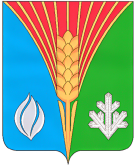 Совет депутатовмуниципального образования сельское поселение Костинский сельсовет Курманаевского района Оренбургской области( четвертого созыва)РЕШЕНИЕ 11.11. 2022                                                                                                                            № 89Об установлении размера стоимости движимого имущества, подлежащего учету в реестре муниципального имущества муниципального образования Костинский сельсоветВ соответствии с Федеральными законами от 06.10.2003 № 131-ФЗ «Об общих принципах организации местного самоуправления в Российской Федерации», Приказом Министерства экономического развития Российской Федерации от 30.08.2011 № 424 «Об утверждении Порядка ведения органами местного самоуправления реестров муниципального имущества» и Уставом муниципального образования Костинский сельсовет,  Совет депутатов решил:1. Установить, что объектами учета в реестре муниципального имущества муниципального образования Костинский сельсовет являются, находящееся в муниципальной собственности движимое имущество, акции, доли (вклады) в уставном (складочном) капитале хозяйственного общества или товарищества либо иное имущество, не относящееся к недвижимым и движимым вещам, стоимость которых превышает 01 рубль 00 копеек (один рубль 00 копеек).2.Решение Совета депутатов муниципального образования Костинский сельсовет Курманаевского района Оренбургской области от 21.03.2013 №87 Об установлении размера стоимости движимого имущества, подлежащего учету в реестре муниципального имущества муниципального образования Костинский сельсовет признать утратившим силу.3. Контроль за исполнением настоящего решения возложить на постоянную комиссию по бюджетной, налоговой и финансовой политике, собственности и экономическим вопросам (председатель Дребнева С А.).     4. Настоящее решение вступает в силу после дня его официального опубликования в газете «Вестник Костинского сельсовета».Глава муниципального образования 	                                     Ю.А.СолдатовПредседатель Совета депутатов					      Г.А.Макарова